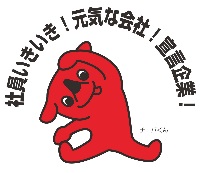 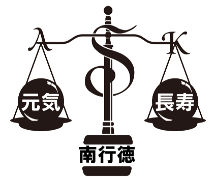 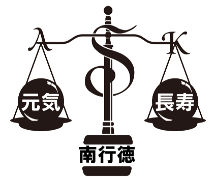 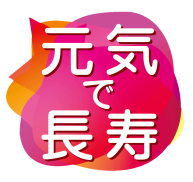 １．多成分系抽出物の品質保証：弊社赤ブドウ葉乾燥エキスの製剤の機能性表示が受理されました。　　届出番号：C223　機能性表示食品の届出情報検索：https://www.fld.caa.go.jp/caaks/cssc01/2.　トンカットアリ乾燥エキス　PhystaⓇ：　男性ホルモンに着目したサプリメント「効年」、中高年男性向けのドリンク「E-Days」の男性素材として採用されました。日本経済新聞：https://www.nikkei.com/article/DGXLRSP460231_T11C17A0000000/（効年）　　https://www.nikkei.com/article/DGXLRSP460678_Y7A011C1000000/（E-Days）産経新聞：http://www.sankei.com/economy/news/171013/prl1710130329-n1.html（効年）http://www.sankei.com/economy/news/171018/prl1710180341-n1.html（E-Days）1．主要製品一覧（第12版）をお配りしました。植物・動物性抽出物＆分析用標準品（New）ニュースレター17092．多成分系抽出物の品質保証：　（定性と定量）のご紹介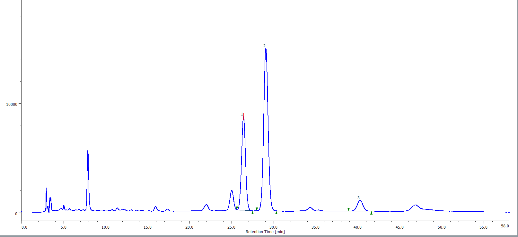 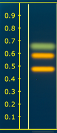 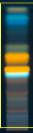 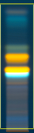 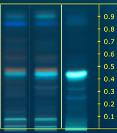 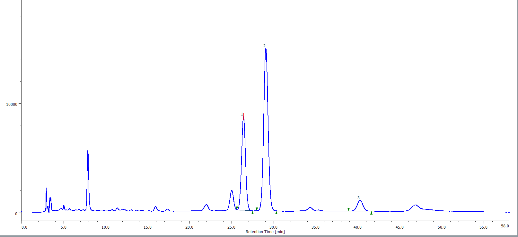 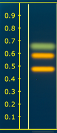 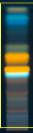 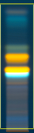 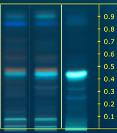 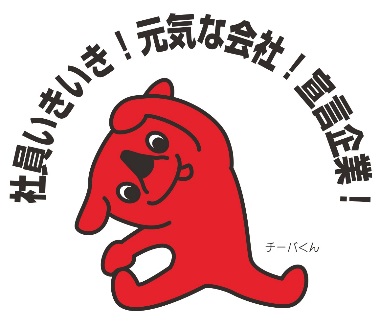 3． 新製品などのご紹介卵殻膜ペプチド(NEM)　　　西洋ヤナギ抽出物　 グリーンオート抽出物　　　ロディオラロゼア抽出物トンカットアリ　PhystaⓇ　キビ種子抽出油4．企業プレゼンテーション：「卵殻膜ペプチド：即効性で体感のある新規関節素材とヒト臨床デ―タ5．漢方ハーブのご紹介（共同出展社　福田龍株式会社）コーンシルク　乾姜　十薬　サフラン　楊梅皮返　信　用アスク薬品(株)行き：FAX: 047-395-1831    Mail: info@askic.co.jp  　TEL：047-399-7598ご質問・ご要望等ございましたら営業窓口、又は上のFax, Mailにご返信くださいますようお願い申し上げます。　皆様のご要望とご指導に感謝、社員一同、良い仕事をすべく努めて参ります。貴社名　（     　）　御芳名（     ）ＴＥＬ（     　）ＦＡＸ（     ）日付（     ）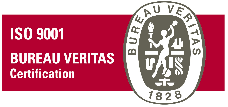 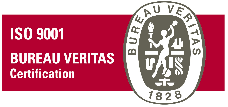 1T1709W21